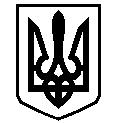 У К Р А Ї Н АВАСИЛІВСЬКА МІСЬКА РАДАЗАПОРІЗЬКОЇ ОБЛАСТІР О З П О Р Я Д Ж Е Н Н Яміського голови04 жовтня      2018                                                                                               №  153Про внесення змін до розпорядження міського голови від 28.12.2015 № 142 «Про організацію роботи з пожежної безпеки  та охорони праці у виконавчому апараті Василівської міської ради»  Керуючись   ст. 42 Закону України «Про місцеве самоврядування в Україні»  та в зв’язку  з кадровими змінами у виконавчому апараті міської радиПункт 2 розпорядження міського голови від 28.12.2015  № 142 «Про організацію роботи з пожежної безпеки  та охорони праці у виконавчому апараті Василівської міської ради»  викласти в новій редакції:«2.  Призначити відповідального за пожежну безпеку у службових приміщеннях (кабінетах) виконавчого апарату Василівської міської ради - провідного спеціаліста відділу комунального господарства    та  містобудування      виконавчого         апарату міської ради Малішевського Р.Б.». Міський голова                                                                                        Л.М.Цибульняк 